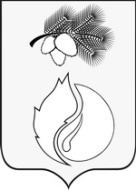 АДМИНИСТРАЦИЯ    ГОРОДА КЕДРОВОГОПОСТАНОВЛЕНИЕТомская областьг.КедровыйВ соответствии с постановлением администрации города Кедрового от 26.06.2014 № 339 «Об утверждении Порядка разработки, реализации и оценки эффективности муниципальных программ на территории муниципального образования «Город Кедровый», решением Думы города Кедрового от 29.12.2015 №108 «О бюджете города Кедрового на 2016 год и плановый период 2017 и 2018 годов»ПОСТАНОВЛЯЮ:	1. Внести в постановление администрации города Кедрового от 14.10.2014 № 602 «Об утверждении муниципальной программы «Развитие культуры муниципального образования «Город Кедровый» на 2015 - 2017 годы» (далее – постановление) следующие изменения:	1.1. наименование постановления изложить в новой редакции «Об утверждении муниципальной программы «Развитие культуры   муниципального образования «Город Кедровый»;	1.2. приложение к постановлению изложить в новой редакции, согласно приложению.2. Настоящее постановление вступает в силу со дня его официального опубликования и распространяется на правоотношения с 22.09.2016.3. Опубликовать настоящее постановление в Информационном бюллетене городского округа «Город Кедровый», разместить на официальном сайте администрации города Кедрового в информационно-телекоммуникационной сети «Интернет»: http://www.kedradm.tomsk.ru.4. Контроль за исполнением настоящего постановления возложить на заместителя мэра по социальной политике и управлению делами.Мэр                                                                                                                                     Н.А. СоловьеваСогласовано: Заместитель мэра по социальной политике и управлениюделами ____________________________   И.Н. Алексеева«______»___________________2016г.Раздать:В.В. Габова8 (38-250) 35-187ПриложениеУТВЕРЖДЕНО постановлением администрации города Кедрового от ____  ________2016  № _____Муниципальная программа   Развитие культуры муниципального образования «Город Кедровый»Краткая характеристика (паспорт) муниципальной программыПодпрограммаУправление сферой культурыКраткая характеристика (паспорт) подпрограммы1.1. Характеристика сферы деятельности         В соответствии со статьей16 Федерального закона от 06.10.2003 N 131-ФЗ «Об общих принципах организации местного самоуправления в Российской Федерации» к вопросам местного значения городского округа относятся: организация библиотечного обслуживания населения, комплектование и обеспечение сохранности библиотечных фондов библиотек городского округа- создание условий для организации досуга и обеспечения жителей городского округа услугами организаций культуры - создание условий для развития местного традиционного народного художественного творчества, участие в сохранении, возрождении и развитии народных художественных промыслов в городском округе;- сохранение, использование и популяризация объектов культурного наследия (памятников истории и культуры), находящихся в собственности городского округа, охрана объектов культурного наследия (памятников истории и культуры) местного (муниципального) значения, расположенных на территории городского округа- организация и осуществление мероприятий по работе с детьми и молодежью в городском округе.В целях обеспечения реализации предусмотренных законодательством Российской Федерации полномочий в области культуры создано учреждение - Муниципальное учреждение «Культура» (далее – МУ «Культура»)  МУ «Культура», в соответствии с основными задачами в сфере культуры, организует работу и обеспечивает взаимодействие с муниципальным  учреждением «Кедровская централизованная библиотечная система» (МУ «Кедровская ЦБС»). На 01.10.2016 штатная численность работников административного персонала составляет 5 единицы, из них с высшим образованием численность работников составляет 1 единица. Среднее образование имеет 3 работник.МУ «Культура»  имеет в своем составе подразделение - Дом культуры г. Кедрового, Дом культуры с. Пудино.1.2. Приоритеты, цели и задачиУказом Президента Российской Федерации от 7 мая 2012 года № 601 «Об основных направлениях совершенствования системы государственного управления» поставлена задача обеспечить уровень удовлетворенности граждан Российской Федерации качеством предоставления государственных и муниципальных услуг к 2018 году не менее 90 процентов, что имеет непосредственное отношение к муниципальным услугам, предоставляемым в сфере культуры. Планом мероприятий («дорожной картой») «Изменения, направленные на повышение эффективности сферы культуры», определены следующие меры, обеспечивающие достижение целевых показателей (индикаторов) развития сферы культуры:-создание механизма стимулирования работников учреждений культуры, оказывающих государственные (муниципальные) услуги (выполняющих работы) различной сложности, включающего установление более высокого уровня заработной платы, обеспечение выполнения требований к качеству оказания государственных (муниципальных) услуг, прозрачное формирование оплаты труда, внедрение современных норм труда, направленных на повышение качества оказания государственных (муниципальных) услуг;-поэтапный рост оплаты труда работников учреждений культуры, достижение целевых показателей по доведению уровня оплаты труда (средней заработной платы) работников учреждений культуры до средней заработной платы;-обновление квалификационных требований к работникам, переобучение, повышение квалификации, приток квалифицированных кадров, создание предпосылок для появления в бюджетном секторе конкурентоспособных специалистов и менеджеров, сохранение и развитие кадрового потенциала работников сферы культуры.С учетом приоритетов государственной политики определены цели и задачи подпрограммы.Целью подпрограммы является Создание условий для устойчивого развития сферы культуры. Для достижения поставленной цели в рамках подпрограммы будут решаться следующие задачи:-обеспечение сферы культуры г. Кедрового квалифицированными кадрами, ориентированными на внедрение новых форм и методов работы;-совершенствование финансово-экономических и организационно-управленческих механизмов в сфере культуры, направленных на повышение эффективности и результативности деятельности учреждений культуры г. Кедрового.1.3. Целевые показатели (индикаторы)В качестве целевых показателей (индикаторов) подпрограммы определены:1. Общая укомплектованность штатных единиц.2. Доля специалистов муниципальных учреждений  культуры, с которыми заключены эффективные контракты, процентов.3.Среднемесячная начисленная заработная плата работников муниципальных учреждений культуры, руб.4.Уровень удовлетворенности населения качеством и доступностью предоставляемых услуг в сфере культуры, процентов.Сведения о целевых показателях и их значениях по годам реализации муниципальной программы представлены в Приложении 1 к муниципальной программе.1.4. Сроки и этапы реализацииПодпрограмма реализуется в 2015-2020 годах. Этапы реализации подпрограммы не выделяются.1.5. Основные мероприятияОсновные мероприятия в сфере реализации подпрограммы:1.Осуществление организационно-управленческих функций.2.Реализация комплекса мер, направленных на обеспечение квалифицированными и творческими кадрами муниципальных учреждений культуры.  3.Разработка и внедрение системы мотивации руководителей и специалистов муниципальных учреждений культуры  на основе заключения эффективных контрактов.4.Повышение информационной открытости в сфере культуры.5.Мониторинг удовлетворенности потребителей услуг в сфере культуры их качеством и доступностью в муниципальных учреждениях культуры (проведение регулярных опросов потребителей муниципальных услуг об их качестве и доступности, обработка полученных результатов, принятие мер реагирования); Сведения об основных мероприятиях подпрограммы с указанием исполнителей, сроков реализации и ожидаемых результатов представлены в Приложении 2 к муниципальной программе.1.6. Меры муниципального регулированияРазработка и утверждение дополнительных  муниципальных нормативных правовых актов будут осуществлены в случае принятия на федеральном и региональном уровнях нормативных правовых актов, затрагивающих сферу реализации   подпрограммы, и (или) внесения в них изменений, а также в случае принятия соответствующих управленческих решений.Финансовые затраты  на применение мер муниципального регулирования не предусмотрены.1.7. Прогноз сводных показателей муниципальных заданийВ рамках подпрограммы муниципальными учреждениями муниципальные услуги не оказываются. 1.8. Взаимодействие с органами государственной власти и местного самоуправления, организациями и гражданамиВ целях реализации отдельных мероприятий  подпрограммы  осуществляется взаимодействие с органами государственной власти, органами местного самоуправления, организациями и гражданами.В реализации мероприятий подпрограммы принимают участие руководители и работники, работающие в сфере культуры.1.9. Ресурсное обеспечениеОбъем финансирования подпрограммы оценивается в 7573,68 тыс. руб.Финансирование мероприятий подпрограммы осуществляется за счет средств местного бюджета, предусмотренных для реализации подпрограммы в пределах утвержденных ассигнований на очередной финансовый год.Размер средств, предусмотренных на финансирование подпрограммы в 2015-2020 годах носит прогнозный характер и подлежит корректировке при формировании бюджета муниципального образования на очередной финансовый год (очередной финансовый год и плановый период).Расходы бюджета муниципального образования на выполнение подпрограммы  приведены в приложении №5 к Программе.1.10. Риски и меры по управлению рискамиПравовые риски связаны с возможным принятием правовых актов органами государственной власти Российской Федерации, Томской области в части совершенствования системы оплаты труда работников муниципальных учреждений культуры, формирования перечня муниципальных услуг и муниципальных заданий на их оказание, которые потребуют уточнения действий, предусмотренных подпрограммой. Социально-психологические риски связаны с необходимостью внедрения эффективных  трудовых контрактов в сфере культуры, а также совершенствованием механизма формирования муниципальных заданий и субсидий на их финансовое обеспечение. Для управления риском будут проводиться семинары, совещания с руководителями муниципальных учреждений культуры, разъяснительная работа в трудовых коллективах.1.11. Конечные результаты и оценка эффективностиКонечными результатами реализации подпрограммы является:1) выполнение полномочий в сфере культуры, отнесенных к вопросам местного значения муниципального образования;2) повышение эффективности и результативности деятельности сферы культуры.Для достижения целевых показателей (индикаторов) программы будут внедрены механизмы, обеспечивающие взаимосвязь полученных результатов деятельности с  финансированием:-на уровне руководителей и специалистов  муниципальных учреждений культуры - с использованием механизма эффективного трудового контракта.Повышение престижа профессии за счет роста заработной платы в отрасли, создание механизмов стимулирования в зависимости от результатов профессиональной деятельности  позволит привлечь в отрасль квалифицированных и творческих работников. В результате  реализации планируемых мер к 2020 году:1) заработная плата работников муниципальных учреждений культуры достигнет 47381 рублей;2) со всеми руководителями и специалистами муниципальных учреждений культуры  будут заключены эффективные контракты;3) штаты муниципальных учреждений культуры будут укомплектованы на 100 процентов;4) удовлетворенность населения муниципального образования «Город Кедровый» качеством и доступностью муниципальных услуг в сфере культуры составит 60 процентов.2.ПодпрограммаСохранение и развитие библиотечной деятельности Краткая характеристика (паспорт) подпрограммы2.1. Характеристика сферы деятельностиПодпрограмма Управление сферой культуры (далее Программа) разработана в качестве механизма осуществления программно-целевого управления в библиотечной сфере на территории  муниципального образования «Город Кедровый» (г. Кедровый). Реализация мероприятий программы направлена на развитие библиотечного дела, укрепление материально-технической базы, инновационной деятельности в сфере библиотечного дела, внедрение информационных технологий в деятельность муниципальной библиотеки .Подпрограмма  исходит из основополагающего права человека на библиотечное обслуживание, учитывает современное состояние и тенденции развития социально-экономических условий в России в целом и в муниципальном образовании «Город Кедровый» в частности, ориентируется на положения Федерального Закона №131 «Об общих принципах организации местного самоуправления» от 06.10.2003г., Федерального Закона «О библиотечном деле», «Об обязательном экземпляре документов», Модельного стандарта деятельности муниципальных библиотек, проекта «Концепции развития библиотечного дела в Российской Федерации». В целях организации библиотечного обслуживания населения  Муниципального образования «Город Кедровый» создано и осуществляет свою деятельность муниципальное учреждение  «Кедровская централизованная библиотечная система». В составе данного учреждения образована  библиотека – филиал с. ПудиноОбеспеченность библиотеками на территории района соответствует нормативной потребности.Объем библиотечного книжного фонда Муниципального учреждения «Кедровская библиотечная система» в 2014 году составил 36, 6 тыс. экземпляров или 10,1 экземпляров в расчете на 1.жителя МО «Город Кедровый». По сравнению с 2013 годом объем библиотечного книжного фонда увеличился на 1 процент.Число пользователей Муниципального учреждения «Кедровская библиотечная система»в 2014 году составило 1300 человек, или 37,1 процент от общей численности жителей МО «Город Кедровый». С 2013 года число пользователей библиотеки сохраняется на одном уровне.Количество посещений библиотеки за год составляет 12000 единиц, количество книговыдач – 29 617 единиц экземпляров.МУ «Кедровская ЦБС»  занимают достойное место в информационном и культурном пространстве муниципального образования «Город Кедровый». За время работы сформированы значительные информационные ресурсы, профессиональные кадры, позитивный опыт организации доступа жителей к чтению и информации. Но несоответствие между запросами и потребностями населения в литературе и информации, с одной стороны, и ресурсами муниципальной библиотеки, с другой, существенно затрудняет деятельность библиотеки. Прежде всего, это неравное внедрение современных технологий. Требуется систематическое обновление имеющегося оборудования и приобретение компьютеров и программных продуктов, что позволит развивать деятельность библиотек по созданию собственных информационных ресурсов, включая полнотекстовые, и интеграции в единое информационное поле области.За последние годы сложилась неблагополучная ситуация в области пополнения новыми поступлениями библиотечных фондов. В соответствии с рекомендациями ЮНЕСКО международный стандарт по комплектованию библиотечных фондов составляет ежегодное пополнение по 220-250 книг на 1000 жителей. Необходимо отметить, что фонды библиотеки, в настоящее время они не только физически изношены, но и содержательно устарели.
          Успешное развитие библиотеки невозможно без дальнейшего развития системы непрерывного библиотечно-информационного образования, обеспечивающего комплексное обновление профессиональных знаний, умений и навыков библиотечных кадров посредством регулярного повышения их квалификации и переподготовки по актуальным направлениям модернизации библиотечного дела. 2.2. Приоритеты, цели и задачи          	Основная цель подпрограммы «Сохранение и развитие библиотечной деятельности на 2015-2020 годы» - это совершенствование и функциональное расширение деятельности муниципальных библиотек  как информационных, культурных и образовательных  центров для различных категорий населения.    	К приоритетным задачам в рамках Программы развития библиотек относятся: - оказание муниципальной услуги по осуществлению библиотечного обслуживания пользователей библиотеки. организации досуга и популяризации различных областей знаний.- обеспечение гарантированного комплектования   библиотечных фондов современными источниками информации на различных видах носителей- информирование населения об организации оказания библиотечных услуг2.3. Целевые показатели (индикаторы)В качестве целевых показателей (индикаторов) подпрограммы определены:В рамках поставленной задачи «оказание муниципальной услуги по осуществлению библиотечного обслуживания пользователей библиотеки. организации досуга и популяризации различных областей знаний»;- количество зарегистрированных пользователей общедоступных библиотек;- охват населения библиотечным обслуживанием;- количество проведённых информационно – просветительских мероприятий.В рамках реализации задачи «обеспечение гарантированного комплектования   библиотечных фондов современными источниками информации на различных видах носителей»- количество посещений общедоступных библиотек;- количество выполненных информационных запросов;- книгообеспеченность на 1 жителя фондами библиотек;- количество приобретенных экземпляров книг;- количество приобретенных наименование периодики и журналов.В рамках реализации задачи «информирование населения об организации оказания библиотечных услуг»- количество публикаций материалов в газете «В краю Кедровом».Сведения о целевых показателях и их значениях по годам реализации муниципальной подпрограммы представлены в приложении № 1 к Программе.2.4. Срок реализации подпрограммы Реализация подпрограммы будет осуществляться ежегодно в течение 2015-2020 гг. Разделение на подпрограммы  и на этапы не предусматривается.2.5. Основные мероприятия 	  Для решения поставленных задач  в рамках реализации подпрограммы предполагает  следующие мероприятия:		- обеспечение деятельности библиотек для качественного предоставления населению библиотечных услуг;		- организация и проведение информационно – просветительских мероприятий с целью продвижения чтения и повышения информационной культуры;-  приобретение книжных изданий, в том числе на электронных носителях;- подписка на периодические издания;- размещение и актуализация на официальном сайте администрации города Кедрового в информационно-телекоммуникационной сети «Интернет»: http://www.kedradm.tomsk.ru планов мероприятий, анонсов мероприятий, отчетов о деятельности учреждения;- публикация материалов в газете «В краю Кедровом»Сведения об основных мероприятиях подпрограммы с указанием исполнителей, сроков реализации и ожидаемых результатов представлены в Приложении 2 к муниципальной программе.2.6. Меры муниципального регулирования Разработка и утверждение дополнительных  муниципальных нормативных правовых актов будут осуществлены в случае принятия на федеральном и региональном уровнях нормативных правовых актов, затрагивающих сферу реализации   подпрограммы, и (или) внесения в них изменений, а также в случае принятия соответствующих управленческих решений.Финансовые затраты  на применение мер муниципального регулирования не предусмотрены2.7. Прогноз сводных показателей муниципальныхзаданий на оказание муниципальных услуг  (выполнение работ),осуществляемых в рамках подпрограммыВ рамках подпрограммы муниципальными учреждениями муниципальные услуги не оказываются.2.8. Взаимодействие с органами государственной, иными  муниципальными образованиями, организациями и гражданами В целях реализации отдельных мероприятий  подпрограммы  осуществляется взаимодействие с органами государственной власти, органами местного самоуправления, организациями и гражданами,С Департаментом по культуре и туризму Томской области, Администрацией города Кедрового отдел образование города Кедрового, Дом Культуры города Кедрового, Музыкальная школа, общеобразовательные Школы, детские сады. 2.9. Ресурсное обеспечение Объем финансирования подпрограммы оценивается в 21 153,33 тыс. рублей.Расходы бюджета муниципального образования на выполнение подпрограммы  приведены в приложении №5 к Программе.Финансирование мероприятий подпрограммы осуществляется за счет средств местного бюджета, областного бюджета, предусмотренных для реализации программы в пределах утвержденных ассигнований на очередной финансовый год.Размер средств, предусмотренных на финансирование программы в 2015-2020 годах носит прогнозный характер и подлежит корректировке при формировании бюджета муниципального образования на очередной финансовый год (очередной финансовый год и плановый период).2.10. Риски и меры по управлению рискамиОрганизационные риски связаны с необходимостью взаимодействия и организации для достижения целей и задач подпрограммы многих участников (органов местного самоуправления, образовательных организаций, дошкольных учреждений). Меры по управлению организационными рисками:мониторинг реализации мероприятий подпрограммы;координация деятельности участников реализации подпрограммы;закрепление персональной ответственности за руководителями и специалистами органов местного самоуправления за достижение поставленных целей и задач.Финансовые риски обусловлены возможностью сокращения ресурсного обеспечения подпрограммы. Для управления рисками будут реализовываться меры по обоснованию необходимых средств на реализацию мероприятий подпрограммы в рамках бюджетного цикла, привлечению средств из внебюджетных источников, при необходимости - уточняться перечень и сроки реализации мероприятий подпрограммы.Финансовые риски также связаны с возможностью нецелевого и (или) неэффективного использования бюджетных средств в ходе реализации мероприятий подпрограммы. В качестве меры по управлению рисками предусматривается осуществление финансового контроля.Кадровые риски связаны с недостатком квалифицированных кадров. Мерами по управлению рисками являются подготовка и переподготовка кадров. 2.11. Конечные результаты и оценка эффективности Осуществление подпрограммных мероприятий предполагает обеспечениесистемного воздействия на повышение качества библиотечных услуг, предоставляемых населению, преодоление информационного неравенства населения муниципального образования «Город Кедровый. Реализация подпрограммы позволит:-улучшить качество информационно-библиотечных услуг, предоставляемых населению муниципального образования «Город Кедровый»;-пополнить фонды библиотек для наиболее полного удовлетворения информационных запросов пользователей -укрепить материально-техническую базу библиотек (обеспечение специальным и компьютерным оборудованием.-увеличить число посещений муниципальных библиотек;-развить библиотеку как досуговый, информационный центр для жителей муниципального образования «Город Кедровый»; -увеличить количество массовых мероприятий, посещаемость на массовых мероприятиях.3. ПодпрограммаСохранение и развитие культурно - досуговой деятельности Краткая характеристика (паспорт) подпрограммы3.1. Характеристика сферы деятельности 	Подпрограмма «Создание условий по предоставлению населению   культурно - досуговых услуг  на территории муниципального образования  «Город Кедровый в 2015-2020г.г.» разработана в целях повышения культурного уровня жителей муниципального образования  «Город Кедровый, сохранения условий для развития народного художественного, самодеятельного  творчества и удовлетворения потребностей жителей в услугах учреждений  культуры, реализации творческих инициатив, организации досуга.     	 В муниципальном образовании «Город Кедровый» действует один Дом культуры, обеспечивающий культурно-досуговую деятельность, с общим количеством 132 посадочных места. 	Ежегодно в муниципальном образовании «Город Кедровый» проводится около 200  культурно – массовых мероприятий, в числе которых: календарные, государственные, профессиональные праздники, общественно  - значимые, патриотические мероприятия, конкурсы и фестивали. В год более 11000 посетителей и участников мероприятий.	  В Доме культуры действует 5 клубных формирований самодеятельного народного творчества различных жанров с общим количеством участников 57 человек. Два из них для детей до 14 лет.Коллективы являются постоянными участниками  культурно-массовых мероприятий на территории муниципального образования «Город Кедровый», ведут активную концертную деятельность. Одним из важных стимулов развития и совершенствования творческой деятельности коллективов художественной самодеятельности является участие в фестивалях и конкурсах областного уровня.Для реализации задач в области народного творчества и культурно - досуговой деятельности, поставленных  Программой социально-экономического развития муниципального образования «Город Кедровый», необходим  существенный интеллектуальный, информационный и организационный ресурс. Одним из главных ресурсов обеспечения государственной политики по созданию условий по предоставлению населению культурно-досуговых услуг  являются  учреждения  культурно-досугового типа.Несмотря на сложные процессы реформирования в сфере культуры и недостаточным финансированием учреждений культуры, все же имеет место тенденция увеличения количества людей, активно занимающихся творчеством, участвующих в культурно-массовых мероприятий, в том числе дети и молодежь. Это свидетельствует о растущем интересе населения к разнообразному досугу, о растущих потребностях в социокультурных услугах, средством получения которых остаются Дома культуры. Клубная деятельность является одной из важнейших составляющих современной культурной жизни общества, а Дом культуры – наиболее распространенными и доступными учреждениями культуры. Именно они служат центрами культурной жизни, организаторами проведения творческих мероприятий, предоставляют возможность населению в реализации их творческих потребностей и интересов. Сфера   самодеятельного художественного  творчества муниципального образования «Город Кедровый» испытывает ряд проблем, и одной из них является состояние  материально-технической базы муниципальных  учреждений   культуры. Дом культуры  недостаточно оснащен необходимым оборудованием и реквизитом для обеспечения высокого качества проводимых культурно-массовых мероприятий, повышения эстетического уровня концертных программ. Наблюдается  нехватка качественных музыкальных инструментов, светового и звукового оборудования для достижения высокого уровня исполнительства. Для соответствия современным требованиям необходимо дальнейшее оснащение культурно -досугового учреждения   необходимым техническим оборудованием, обновление фонда сценических костюмов, приобретение музыкальных инструментов. Требуется строительство Дома культуры в с. Пудино, т.к. прежний Дом культуры признан аварийным.         3.2. Приоритеты, цели и задачи в сфере деятельностиВ течение длительного периода для  самодеятельных коллективов приобретение  музыкальных инструментов, костюмов, технического оборудования в целях обеспечения их творческой деятельности носило несистемный характер. В связи с ограниченным  финансированием  для  самодеятельных коллективов приобретались единичные музыкальные инструменты, закупка нового музыкального оборудования отодвигалась на далекую перспективу. Вместе с тем творческое развитие коллективов в течение последних лет, повышение уровня исполнительского мастерства, новые репертуарные планы требуют соответствующего современного оснащения для поддержания уровня народного самодеятельного коллектива как лучшего представителя самодеятельных объединений.  Основная  цель подпрограммы - Создание условий для раскрытия творческого потенциала личности, удовлетворения жителями района своих духовных и культурных потребностей, содержательного использования свободного времени.Для достижения цели подпрограммы предстоит решить  следующие задачи:1.Сохранение и развитие деятельности творческих  коллективов художественной самодеятельности, клубных формирований и любительских объединений.2. Организация проведения культурно – массовых мероприятий.Реализация подпрограммы позволит сохранить единую культурную политику через поддержку значимых творческих проектов, увеличение числа культурно-массовых мероприятий, клубных формирований. И как следствие возможно достижение целей подпрограммы - Создание условий для раскрытия творческого потенциала личности, удовлетворения жителями района своих духовных и культурных потребностей, содержательного использования свободного времени.3.3.Целевые показатели и индикаторы.В качестве целевых показателей (индикаторов) подпрограммы определены:В рамках поставленной задачи «Сохранение и развитие деятельности творческих  коллективов художественной самодеятельности, клубных формирований и любительских объединений»:-количество клубных формирований;-число участников клубных формирований.В рамках поставленной задачи «Организация проведения культурно – массовых мероприятий»;- количество проведенных культурно- массовых мероприятий;- число участников культурно – массовых мероприятий;-доля детей, привлекаемых к участию в творческих мероприятиях;-удовлетворенность населения качеством предоставляемых услуг в сфере культуры (качеством культурного обслуживания).Сведения о целевых показателях и их значениях по годам реализации муниципальной подпрограммы представлены в приложении № 1 к Программе.3.4.Сроки и этапы реализацииЭтапы реализации подпрограммы не выделяются.3.5.Основные мероприятия	Основные мероприятия в сфере реализации подпрограммы:- организация деятельности клубных формирований;-организация и проведение культурно – массовых и досуговых мероприятий;-информационно – просветительская деятельность;-приобретение кинооборудования.	Сведения об основных мероприятиях подпрограммы с указанием исполнителей, сроков реализации и ожидаемых результатов представлены в Приложении 2 к муниципальной программе.3.6. Меры муниципального регулированияРазработка и утверждение дополнительных  муниципальных нормативных правовых актов будут осуществлены в случае принятия на федеральном и региональном уровнях нормативных правовых актов, затрагивающих сферу реализации   подпрограммы, и (или) внесения в них изменений, а также в случае принятия соответствующих управленческих решений.Финансовые затраты  на применение мер муниципального регулирования не предусмотрены.3.7. Прогноз сводных показателей муниципальных заданийМуниципальные задания на оказание муниципальных услуг (выполнение работ) в рамках подпрограммы не формируются.3.8. Взаимодействие с органами государственной власти и местного самоуправления, организациями и гражданамиВ целях реализации отдельных мероприятий  подпрограммы  осуществляется взаимодействие с органами государственной власти, органами местного самоуправления, организациями и гражданами,В реализации подпрограммы принимают участия: творческие коллективы МУ «Культура», МБОУ ДОД «Детская школа искусств», МБОУ СОШ №1 г. Кедрового, МАОУ ПСШ, общество инвалидов, предприниматели муниципального образования, жители г. Кедрового и с. Пудино. 3.9. Ресурсное обеспечениеОбъем финансирования подпрограммы оценивается в 45 865,07тыс. рублей.Расходы бюджета муниципального образования на выполнение подпрограммы  приведены в приложении №5 к Программе.Размер средств, предусмотренных на финансирование подпрограммы в 2015-2020 годах носит прогнозный характер и подлежит корректировке при формировании бюджета муниципального образования на очередной финансовый год (очередной финансовый год и плановый период).3.10. Риски и меры по управлению рисками	Финансовые риски с ограниченность бюджетных ресурсов на цели реализации подпрограммы, а так же с возможностью нецелевого и (или) неэффективного использования бюджетных средств в ходе реализации мероприятий подпрограммы. Для управления риском – объемы бюджетного финансирования обосновываются в рамках бюджетного цикла.	В качестве дополнительного финансирования планируется привлекать средства на реализацию программ (проектов) в области культуры из бюджета Томской области в виде субсидий на реализацию программ (проектов).	Организационные риски связаны с необходимостью взаимодействия и организации для достижения целей и задач подпрограммы многих участников (органов местного самоуправления,  образовательных организаций, работодателей). Меры по управлению организационными рисками:-мониторинг реализации мероприятий подпрограммы;-координация деятельности участников реализации подпрограммы;-закрепление персональной ответственности за руководителями и специалистами органов местного самоуправления за достижение поставленных целей и задач;-механизм стимулирования специалистов и работников Дома культуры, предполагающий установление зависимости заработной платы от полученных результатов. Кадровые риски связаны с недостатком квалифицированных кадров в сфере физической культуры и спорта. Мерами по управлению рисками являются подготовка и переподготовка кадров. 3.11.Конечные результаты и оценка эффективности.Реализация подпрограммы позволит создать условия для культурной деятельности, равного и свободного доступа населения муниципального образования «Город Кедровый» к культурным ценностям и культурно – досуговой деятельности путем:-  увеличения количества проведенных культурно- массовых мероприятий;-  увеличения числа участников культурно – массовых мероприятий;- увеличения доли детей, привлекаемых к участию в творческих мероприятиях;- увеличения удовлетворенности населения качеством предоставляемых услуг в сфере культуры (качеством культурного обслуживания).- увеличения количества и разнообразия клубных формирований;- увеличения числа участников клубных формирований; -повышение уровня оснащённости  самодеятельных коллективов  музыкальными инструментами и специальным оборудованием для совершенствования творческой деятельности за счёт выполнения мероприятий по приобретению  музыкальных инструментов,  светового и звукового оборудования, костюмов для   концертных выступлений;- повышение уровня  исполнительского мастерства  самодеятельных коллективов за счет увеличения количества  выступлений;  4.Подпрограмма Реализация молодежной политики на территории муниципального образования «Город Кедровый»Краткая характеристика (паспорт)подпрограммы4.1. Характеристика сферы деятельностиПодпрограмма является логическим  продолжением мероприятий по реализации молодёжной политики в муниципальном образовании «Город Кедровый» и представляет собой систему мер, направленных на создание необходимых условий для развития социально-экономического, общественно-политического и культурного потенциала молодёжи. Молодежь – это социально-возрастная группа населения в возрасте от 14 до 30 лет, которая находится в стадии своего социального становления, освоения социальных ролей, имеющая ограничения в дееспособности по различным сферам участия в социальной жизни общества и пользующаяся определенными льготами на период своего становления.Таким образом, молодого человека можно рассматривать как объект, как определенный феномен социальной реальности, создаваемый социумом на определенных этапах его развития. Молодёжь в таком случае предстаёт как слой населения, совокупность молодых людей, которым общество предоставляет возможность социального становления, обеспечивая их льготами, освобождая в определенной степени от экономического принуждения, но ограничивая в дееспособности по различным сферам полноценного участия в жизни социума.Одним из важных направлений реализации  молодёжной политики в муниципальном образовании является организация добровольческого труда молодежи, формирование условий для гражданского становления, военно-патриотического и духовно-нравственного воспитания подрастающего поколения. Одним из важнейших звеньев в организации этого процесса являются молодёжные и детские общественные объединения, спортивные, музыкальные, театральные кружки. В МБОУ СОШ № 1 г. Кедрового и муниципальном учреждении «Культура» организована работа 16 детских объединений, кружков, секций и клубов по интересам.Деятельность по организации свободного времени детей, подростков и молодёжи, вовлечению несовершеннолетних, находящихся в социально-опасном положении, в работу кружков, приобщению молодых людей к ценностям отечественной и мировой культуры осуществляет муниципальное учреждение «Культура». С учётом потребностей современного общества содержание и формы организации досуговых мероприятий требуют совершенствования с созданием условий для поддержки и развития одарённых и талантливых молодых людей.Необходимо также находить пути по повышению эффективности использования возможностей физической культуры, спорта и организованного отдыха в оздоровлении населения, формировании здорового образа жизни.Актуальна в г. Кедровом проблема наркомании, табакокурения среди несовершеннолетних, наблюдается значительный рост злоупотребления алкоголем среди подростков и молодёжи. Увеличение числа молодых людей употребляющих наркотики является результатом обесценивания человеческой жизни и здоровья, что свидетельствует о процессах нравственной деградации в обществе. Именно поэтому профилактика девиаций в молодёжной среде признаётся одним из важнейших  направлений в реализации молодёжной политики.  Несвоевременное поступление информации, отсутствие регулярности в проведении районных и региональных фестивалей, конкурсов не позволяет большей части  молодых талантливых людей проявить свои способности и реализовать свой творческий и интеллектуальный потенциал. Отсутствие в городе различных клубов, досуговых центров, кинотеатров приводит к тому, что молодежь вынуждена собираться группами на улицах, в квартирах и «от нечего делать» употреблять алкогольную продукцию. Таким образом, растет количество преступлений.Анализ реализации целевых программ предыдущих лет показал, что при достаточном вложении финансовых средств в организацию и проведение мероприятий и, соответственно, увеличении количества мероприятий и повышении качества проводимых мероприятий наблюдается рост количества молодежи, участвующей в мероприятиях программ, актива общественного молодежного движения.И, наоборот, при недостаточном финансировании программных мероприятий, а следовательно, снижении количества и качества мероприятий наблюдается спад количества их участников, становится практически невозможным участие представителей молодежи нашего муниципального образования в различных областных мероприятиях, пропадает мотивация и заинтересованность молодежи в разработке и реализации собственных проектов, снижается степень доверия к органам власти.4.2. Приоритеты, основные цели и задачи подпрограммыЦелью подпрограммы является: Развитие и реализация потенциала молодежи в интересах общества.Для достижения поставленной цели требуется решение следующих задач:-воспитание гражданственности и патриотизма, развитие творческого потенциала молодежи.-развитие волонтерского движения.4.3. Целевые показатели (индикаторы)В качестве целевых показателей (индикаторов) подпрограммы определены:- число участников задействованных в мероприятиях, направленных на формирование культуры  патриотизма, поддержки талантливой молодежи,  гражданственности и толерантности;                                             - количество проведенных мероприятий направленных на формирование культуры  патриотизма, поддержки талантливой молодежи,  гражданственности и толерантности:- количество проведенных мероприятий по профилактике безнадзорности, подростковой преступности, наркомании и алкоголизма:- количество детей, подростков и молодежи, вовлеченных в волонтерскую (добровольческую деятельность)Сведения о целевых показателях и их значениях по годам реализации муниципальной программы представлены в Приложении 1 к муниципальной программе.4.4. Срок реализации подпрограммыСрок реализации подпрограммы: 2015-2020 годы.4.5. Перечень основных мероприятий подпрограммыОсновные мероприятия в сфере реализации подпрограммы:-Организация и проведение мероприятий, направленных на воспитание гражданственности и патриотизма;-Организация и проведение мероприятий направленных на раскрытие творческого потенциала молодежи;-Поддержка молодежных формирований.	Сведения об основных мероприятиях подпрограммы с указанием исполнителей, сроков реализации и ожидаемых результатов представлены в Приложении 2 к муниципальной программе.Меры муниципального регулирования	Разработка и утверждение дополнительных  муниципальных нормативных правовых актов будут осуществлены в случае принятия на федеральном и региональном уровнях нормативных правовых актов, затрагивающих сферу реализации   подпрограммы, и (или) внесения в них изменений, а также в случае принятия соответствующих управленческих решений.Финансовые затраты  на применение мер муниципального регулирования не предусмотрены.Прогноз сводных показателей муниципальных заданийМуниципальные задания на оказание муниципальных услуг (выполнение работ) в рамках подпрограммы не формируются.Взаимодействие с органами государственной власти и местного самоуправления, организациями и гражданамиВ целях реализации отдельных мероприятий  подпрограммы  осуществляется взаимодействие с органами государственной власти, органами местного самоуправления, организациями и гражданами.В реализации подпрограммы принимают участия: отдел образования администрации муниципального образования «Город Кедровый», дом культуры г. Кедрового, МУ «Кедровская ЦБС», ОГБУ «ЦСПН г. Кедрового» жители г. Кедрового и с. Пудино.Ресурсное обеспечениеОбъем финансирования подпрограммы оценивается в 335,24 тыс. руб.Расходы бюджета муниципального образования на выполнение подпрограммы  приведены в приложении №5 к Программе.Размер средств, предусмотренных на финансирование программы в 2015-2020 годах носит прогнозный характер и подлежит корректировке при формировании бюджета муниципального образования на очередной финансовый год (очередной финансовый год и плановый период)..Риски и меры по управлению рискамиФинансовые риски связаны с ограниченность бюджетных ресурсов на цели реализации подпрограммы, а так же с возможностью нецелевого и (или) неэффективного использования бюджетных средств в ходе реализации мероприятий подпрограммы. 	Организационные риски связаны с необходимостью взаимодействия и организации для достижения целей и задач подпрограммы многих участников (органов местного самоуправления,  образовательных организаций, работодателей). Меры по управлению организационными рисками:-мониторинг реализации мероприятий подпрограммы;-координация деятельности участников реализации подпрограммы;-закрепление персональной ответственности за руководителями и специалистами органов местного самоуправления за достижение поставленных целей и задач;. 4.11 Конечные результаты и оценка эффективности реализации программыРеализация подпрограммы позволит создать условия для развития и реализация потенциала молодежи в интересах общества путем:- повышения уровня социальной активности молодежи;- создания условий, способствующих всестороннему развитию и самореализации молодежи;- снижения уровня преступности, наркомании и алкоголизма среди молодежи;- повышения деловой, творческой, электоральной активности молодежи.Приложение №1                                                                                                                                                                                                                                 к  программе «Развитие культуры                                                                                                                                                                                                                                             муниципального образования                                                                                                                                                                                                                   «Город Кедровый» Форма 1. Сведения о составе и значениях целевых показателей (индикаторов) муниципальной программыПриложение №2                                                                                                                                                                                                                                 к  программе «Развитие культуры                                                                                                                                                                                                                                             муниципального образования                                                                                                                                                                                                                   «Город Кедровый» Форма 2.  Перечень основных мероприятий муниципальной программы Приложение №3                                                                                                                                                                                                                                 к  программе «Развитие культуры                                                                                                                                                                                                                                             муниципального образования                                                                                                                                                                                                                   «Город Кедровый» Форма 3. Финансовая оценка применения мер муниципального регулирования Приложение №4                                                                                                                                                                                                                                 к  программе «Развитие культуры                                                                                                                                                                                                                                             муниципального образования                                                                                                                                                                                                                   «Город Кедровый» Форма 4. Прогноз сводных показателей муниципальных заданий на оказание муниципальных услуг (выполнение работ)  Приложение №5                                                                                                                                                                                                                                 к  программе «Развитие культуры                                                                                                                                                                                                                                             муниципального образования                                                                                                                                                                                                                   «Город Кедровый» Форма 5. Ресурсное обеспечение реализации муниципальной программы за счет средств бюджета городаПриложение №6                                                                                                                                                                                                                                 к  программе «Развитие культуры                                                                                                                                                                                                                                             муниципального образования                                                                                                                                                                                                                   «Город Кедровый» Форма 6. Прогнозная (справочная) оценка ресурсного обеспечения реализации муниципальной программы за счет всех источников финансирования  26.122016 г.                                                    №700Наименование муниципальной программыРазвитие культуры муниципального образования «Город Кедровый» Подпрограммы 1. Управление сферой культуры.                                                                                 2. Сохранение и развитие библиотечной деятельности 3. Сохранение и развитие культурно - досуговой деятельности годы4. Реализация молодежной политики на территории муниципального образования «Город Кедровый»КоординаторЗаместитель мэра по социальной политике и управлению делами муниципального образования «Город Кедровый»Ответственный исполнитель Муниципальное учреждение «Культура»Соисполнители МУ «Кедровская ЦБС»ЦельСоздание условий, обеспечивающих равный доступ населения к культурно-досуговой, библиотечной деятельности и реализация молодежной политики на территории муниципального образования «Город Кедровый»Задачи программы (цели подпрограмм)1. Создание условий для устойчивого развития сферы культуры. 2. Повышение качества и доступности библиотечных услуг для населения.3. Создание условий для раскрытия творческого потенциала личности, удовлетворения жителями района своих духовных и культурных потребностей, содержательного использования свободного времени.4.  Развитие и реализация потенциала молодежи в интересах обществаЦелевые показатели (индикаторы) 1. Общая укомплектованность штатных единиц.2. Доля специалистов, с которыми заключены эффективные контракты, процентов.3. Среднемесячная начисленная заработная плата работников, руб.4.Уровень удовлетворенности населения качеством и доступностью муниципальных услуг в сфере культуры, процентов.5. Количество зарегистрированных пользователей общедоступных библиотек.6. Охват населения библиотечным обслуживанием.7. Количество посещений общедоступных библиотек.8. Количество проведённых информационно – просветительских мероприятий.9. Количество выполненных информационных запросов.10. Книгообеспеченность на 1 жителя фондами библиотек. 11. Комплектование, в т.ч. приобретение краеведческих изданий, изданий на электронных носителях (кол-во приобретённых экземпляров).12. Подписка на периодические издания (кол-во приобретённых названий шт.).13. Количество публикаций материалов в газете «В краю Кедровом».14. Количество клубных  формирований.15. Число участников клубных  формирований.16.Доля детей, привлекаемых к участию в творческих мероприятиях.17.Количество проведённых культурно-массовых мероприятий.18. Число  участников культурно-массовых мероприятий19.Удовлетворенность населения качеством предоставляемых услуг в сфере культуры (качеством культурного обслуживании)  (%).20.Количество проведенных мероприятий направленных на формирование культуры  патриотизма, поддержки талантливой молодежи,  гражданственности и толерантности;21.Число участников задействованных в мероприятиях, направленных на формирование культуры  патриотизма, поддержки талантливой молодежи,  гражданственности и толерантности22.Количество проведенных мероприятий по профилактике безнадзорности, подростковой преступности, наркомании и алкоголизма. 23.Количество детей, подростков и молодежи, вовлеченных в волонтерскую (добровольческую деятельность) Сроки и этапы  реализацииСрок реализации муниципальной программы и ее подпрограмм - 2015-2020 гг.Этапы реализации муниципальной программы и ее подпрограмм не выделяются.Ресурсное обеспечение за счет средств бюджета Объем средств бюджета на реализацию муниципальной программы составит (в тыс. руб.): 75 432,61тыс.рублей.2015 –  11 651,59 тыс. рублей,  2016 –  12 179,73 тыс. рублей, 2017 –  11 161,83 тыс. рублей.2018 –  13 479,82 тыс. рублей2019 -   13 479,82 тыс. рублей2020 -   13 479,82 тыс. рублейРесурсное обеспечение муниципальной программы за счет средств бюджета муниципального образования «Город Кедровый» подлежит уточнению в рамках бюджетного цикла. Ожидаемые конечные результаты, оценка планируемой эффективности Ожидаемые конечные результаты реализации муниципальной программы:1) повышение эффективности и результативности деятельности сферы культуры.2) удовлетворение потребностей населения в библиотечных услугах, повышение их качества и доступности;                                                                   3) создание благоприятных условий для творческой деятельности и самореализации жителей района, разнообразие и доступность предлагаемых услуг и мероприятий в сфере культуры;   4)   развитие и реализация потенциала молодежи в интересах общества.                                                             Для оценки результатов реализации муниципальной программы в ее подпрограммах предусмотрена система целевых показателей (индикаторов) и их значений по годам реализации муниципальной программы.От реализации муниципальной  программы будут получены социальный и экономический эффекты, влияющие на другие сферы жизнедеятельности.Социальный эффект заключается в повышении качества жизни населения, в повышении образовательного уровня, изменении ценностных ориентиров и норм поведения жителей, что в конечном итоге влияет на основы функционирования общества.Экономический эффект заключается в создании благоприятных условий жизнедеятельности на территории МО «Город Кедровый», повышение интеллектуального потенциала его жителей, что в конечном итоге влияет на производительность труда, объем инвестиций. Сохранение, развитие и популяризация нематериального культурного наследия может стать одним из ключевых факторов развития туризма на территории района.Наименование муниципальной программы Управление сферой культурыКоординаторЗаместитель мэра по социальной политике и управлению делами муниципального образования «Город Кедровый»Ответственный исполнитель Муниципальное учреждение «Культура»Соисполнители ЦельСоздание условий для устойчивого развития сферы культурыЗадачи подпрограммы 1) Обеспечение сферы культуры квалифицированными кадрами, ориентированными на внедрение новых форм и методов работы.2) Совершенствование финансово-экономических и организационно-управленческих механизмов в сфере культуры, направленных на повышение эффективности и результативности деятельности муниципального учреждения «Культуры».                                                                                                           Целевые показатели (индикаторы) 1) Общая укомплектованность штатных единиц.2) Доля специалистов, с которыми заключены эффективные контракты, процентов.3) Среднемесячная начисленная заработная плата работников, руб.4)Уровень удовлетворенности населения качеством и доступностью муниципальных услуг в сфере культуры, процентов.Сроки и этапы  реализацииСрок реализации - 2015-2020 годы.Этапы реализации подпрограммы не выделяются.Ресурсное обеспечение за счет средств бюджета Общий объем финансирования мероприятий подпрограммы за 2015-2020 годы составит (в тыс. руб.): 7573,68  тыс.рублей.2015 –  1 290,67 тыс. рублей,                                                                                      2016 –  1 333,24 тыс. рублей,                                                                                           2017 –  1 133,14 тыс. рублей.   2018 –  1 272,21 тыс. рублей,2019 –  1 272,21 тыс. рублей,2020 -  1 272,21 тыс. рублей,                     Ресурсное обеспечение муниципальной программы за счет средств бюджета муниципального образования «Город Кедровый» подлежит уточнению в рамках бюджетного цикла. Ожидаемые конечные результаты, оценка планируемой эффективности Конечными результатами реализации подпрограммы является:1) повышение эффективности и результативности деятельности сферы культуры.- на уровне руководителей и специалистов  муниципальных учреждений культуры - с использованием механизма эффективного трудового контракта. В результате  реализации планируемых мер к 2018 году:1) заработная плата работников муниципальных учреждений культуры достигнет  47381 рублей;2) со всеми руководителями и специалистами муниципального учреждения культуры будут заключены эффективные контракты;3) штаты муниципального учреждения культуры будут укомплектованы на 95 процентов;5) удовлетворенность населения МО «Город Кедровый» качеством и доступностью муниципальных услуг в сфере культуры составит 60 процентов.Наименование подпрограммы Сохранение и развитие библиотечной деятельности на 2015-2020 годыКоординаторЗаместитель мэра по социальной политике и управлению делами муниципального образования «Город Кедровый»Ответственный исполнительМуниципальное учреждение «Культура» (МУ «Культура»)Соисполнители1. МУ «Кедровская ЦБС»Цель подпрограммы Повышение качества и доступности библиотечных услуг для населенияЗадачи подпрограммы1.Оказание муниципальной услуги по осуществлению библиотечного обслуживания пользователей библиотеки. организации досуга и популяризации различных областей знаний;2.Обеспечение гарантированного комплектования   библиотечных фондов современными источниками информации на различных видах носителей; 3.Информирование населения об организации оказания библиотечных услуг.Целевые индикаторы (показатели)1. Количество зарегистрированных пользователей общедоступных библиотек.2. Охват населения библиотечным обслуживанием.3. Количество посещений общедоступных библиотек.4. Количество проведённых информационно – просветительских мероприятий.5. Количество выполненных информационных запросов.6. Книгообеспеченность на 1 жителя фондами библиотек. 7. Комплектование, в т.ч. приобретение краеведческих изданий, изданий на электронных носителях (кол-во приобретённых экземпляров).8. Подписка на периодические издания (кол-во приобретённых названий шт.).9. Количество публикаций материалов в газете «В краю Кедровом».Сроки и этапы  реализации подпрограммы2015 - 2020 годы. Этапы реализации не предусмотреныРесурсное обеспечение за счет средств бюджетаПрогнозируемый объем финансирования на 2015-2020 годы составит:Всего: 21 153,33  тыс. рублей.2015 – 3 217,46 тыс. рублей,  2016 – 3 294,28 тыс. рублей, 2017 – 3 165,06 тыс. рублей.2018 – 3 825,51 тыс. рублей2019 – 3 825,51 тыс. рублей2020 – 3 825,51 тыс. рублей Финансирование мероприятий подпрограммы осуществляется за счет средств местного бюджета, областного бюджета Ожидаемые конечные результаты реализации подпрограммыРеализация подпрограммы позволит к 2020 году:1. Увеличение  числа посещений муниципальной библиотеки 2. Улучшение качества информационно-библиотечных услуг, предоставляемых населению муниципального образования;3. Пополнение фондов библиотек для наиболее полного удовлетворения информационных запросов пользователей;4. Укрепление материально-технической базы библиотеки (обеспечение специальным и компьютерным оборудованием);5.Увеличение числа пользователей муниципальной библиотеки.Наименование подпрограммыСохранение и развитие культурно - досуговой деятельности КоординаторЗаместитель мэра по социальной политике и управлению делами муниципального образования «Город Кедровый»Ответственный исполнитель Муниципальное учреждение «Культура»Соисполнители 1. МУ «Кедровская ЦБС»2. Отдел образования администрации муниципального образования «Город Кедровый»Цель Создание условий для раскрытия творческого потенциала личности, удовлетворения жителями района своих духовных и культурных потребностей, содержательного использования свободного времени.Задачи 1.Сохранение и развитие деятельности творческих  коллективов художественной самодеятельности, клубных формирований и любительских объединений.2. Организация проведения культурно – массовых мероприятий Целевые индикаторы и показатели 1. Количество клубных  формирований.2. Число участников клубных  формирований.3.Доля детей, привлекаемых к участию в творческих мероприятиях.4.Количество проведённых культурно-массовых мероприятий.5. Число  участников культурно-массовых мероприятий6.Удовлетворенность населения качеством предоставляемых услуг в сфере культуры (качеством культурного обслуживании)  (%).Сроки реализации 2015-2020 годыОсновные подпрограммные мероприятия- организация деятельности клубных формирований;-организация и проведение культурно – массовых и досуговых мероприятий;-информационно – просветительская деятельность.Ресурсное обеспечение за счет средств бюджетаОбщий объем финансирования мероприятий подпрограммы за 2015-2020 годы составит (в тыс. рублей.): 45 865,07  тыс.рублей.2015 – 7 143,46 тыс. рублей,                                                                                      2016 – 7 477,15 тыс. рублей,                                                                                           2017 – 6 828,63 тыс. рублей.   2018 – 8 138,61 тыс. рублей2019 – 8 138,61 тыс. рублей2020 – 8 138,61 тыс. рублей                                                                                 Ресурсное обеспечение муниципальной программы за счет средств бюджета муниципального образования «Город Кедровый» подлежит уточнению в рамках бюджетного цикла. Ожидаемые конечные результаты  1.Увеличение количества и разнообразия клубных формирований;2.Вовлеченность населения в культурно - досуговые мероприятия.3.Повышение эффективности деятельности культурно -досугового учреждения, поддержка самодеятельного художественного творчества (приобретение костюмов, материально-техническое оснащение).4.Удовлетворенность населения качеством предоставляемых услуг в сфере культуры.Наименование подпрограммы«Реализация молодежной политики на территории муниципального образования «Город Кедровый на 2015-2020 годы»Координатор Заместитель мэра по социальной политике и управлению делами муниципального образования «Город Кедровый»Ответственный исполнитель Муниципальное учреждение «Культура»Соисполнители -Отдел образования администрации муниципального образования «Город Кедровый»- МУ «Кедровская ЦБС»Цель Развитие и реализация потенциала молодежи в интересах общества Задачи Воспитание гражданственности и патриотизма, развитие творческого потенциала молодежи.Развитие волонтерского движенияЦелевые показатели (индикаторы) Количество проведенных мероприятий направленных на формирование культуры  патриотизма, поддержки талантливой молодежи,  гражданственности и толерантности;Число участников задействованных в мероприятиях, направленных на формирование культуры  патриотизма, поддержки талантливой молодежи,  гражданственности и толерантностиКоличество проведенных мероприятий по профилактике безнадзорности, подростковой преступности, наркомании и алкоголизма. Количество детей, подростков и молодежи, вовлеченных в волонтерскую (добровольческую деятельность) Сроки и этапы  реализации2015 - 2020 годыРесурсное обеспечение за счет средств бюджета муниципального образование «Город Кедровый»Прогнозируемый объем финансирования на 2015-2020 годы составит: 335,24 тыс.  руб. Финансирование мероприятий Программы осуществляется за счет средств местного бюджета2015 –  0,00 (Ноль)  рублей 2016 – 75,06 тыс.руб. 2017 – 35,00 тыс.  руб. 2018 – 75,06 тыс .руб2019-   75,06  тыс. руб2020 – 7 5,06  тыс. рубОжидаемые конечные результаты, оценка планируемой эффективности- повышение уровня социальной активности молодежи;- создание условий, способствующих всестороннему развитию и самореализации молодежи;- снижение уровня преступности, наркомании и алкоголизма среди молодежи;- повышение деловой, творческой, электоральной активности молодежи.Код аналитической программной классификацииКод аналитической программной классификации№ п/пНаименование целевого показателя (индикатора)Единица измеренияЗначения целевых показателей (индикаторов)Значения целевых показателей (индикаторов)Значения целевых показателей (индикаторов)Значения целевых показателей (индикаторов)Значения целевых показателей (индикаторов)Код аналитической программной классификацииКод аналитической программной классификации№ п/пНаименование целевого показателя (индикатора)Единица измеренияотчетный (базовый) 2013 год текущий 2014 год (на 01.08.2014)очередной 2015 годпервый год планового периода2016 годвторой год планового периода2017 годтретий год планового периода2018 годчетвертый год планового периода2019 годпятый год планового периода2020 годМППп№ п/пНаименование целевого показателя (индикатора)Единица измеренияотчетоценкапрогнозпрогнозпрогнозпрогнозпрогнозпрогноз31Управление сферой культурыУправление сферой культурыУправление сферой культурыУправление сферой культурыУправление сферой культурыУправление сферой культурыУправление сферой культурыУправление сферой культуры311Общая укомплектованность штата%0859095100100100100312.Доля специалистов, с которыми заключены эффективные контракты%100100100100100100313.Среднемесячная начисленная заработная плата работниковРуб.20917,0023829,0023670,0024035,3045630,5045630,5045630,5045630,50314.Уровень удовлетворенности населения качеством и доступностью муниципальных услуг в сфере культуры%34,34550556065707032Сохранение и развитие библиотечной деятельности Сохранение и развитие библиотечной деятельности Сохранение и развитие библиотечной деятельности Сохранение и развитие библиотечной деятельности Сохранение и развитие библиотечной деятельности Сохранение и развитие библиотечной деятельности Сохранение и развитие библиотечной деятельности Сохранение и развитие библиотечной деятельности 321Количество зарегистрированных пользователей общедоступных библиотекЧел.1250130092710001050110011501200322.Охват населения библиотечным обслуживанием%33,533,627,730,030,130,230,330,4323.Количество проведённых информационно – просветительских мероприятийЕд.7374778085909295324.Количество посещений общедоступных библиотекЕд./посещ11 90012 000112001150011550116001165011700325.Количество выполненных информационных запросовЕд.24002420210022002300230024002500326.Книгообеспеченность на 1 жителя фондами библиотекКол экзем. на 1 жителя10,010,211,211,311,411,511,611,7327.Количество приобретенных экземпляров книгЭкз.300500200350360370380400328.Количество приобретенных наименование периодики и журналовКол. экз.100110667074788284329Количество публикаций материалов в газете «В краю Кедровом».Ед.-812121416182033Сохранение и развитие культурно - досуговой деятельности Сохранение и развитие культурно - досуговой деятельности Сохранение и развитие культурно - досуговой деятельности Сохранение и развитие культурно - досуговой деятельности Сохранение и развитие культурно - досуговой деятельности Сохранение и развитие культурно - досуговой деятельности Сохранение и развитие культурно - досуговой деятельности Сохранение и развитие культурно - досуговой деятельности 331Количество культурно – массовых мероприятийЕд.215220235240245245245245332.Число участников культурно – досуговых мероприятийЧел.1279511700119001210012300123001230012300333.Доля детей, привлекаемых к участию в творческих мероприятиях %9910121515334.Удовлетворенность населения качеством предоставляемых услуг в сфере культуры (один раз в год)%34,345505560657070335.Количество клубных формированийЕд.77777777336.Число участников клубных формированийЧел.908080959510010010034Развитие и реализация потенциала молодежи в интересах обществаРазвитие и реализация потенциала молодежи в интересах обществаРазвитие и реализация потенциала молодежи в интересах обществаРазвитие и реализация потенциала молодежи в интересах обществаРазвитие и реализация потенциала молодежи в интересах обществаРазвитие и реализация потенциала молодежи в интересах обществаРазвитие и реализация потенциала молодежи в интересах обществаРазвитие и реализация потенциала молодежи в интересах общества341Количество детей, подростков и молодежи, вовлеченных в волонтерскую (добровольческую деятельность) Чел-50100150150150150150342Количество проведенных мероприятий направленных на формирование культуры  патриотизма, поддержки талантливой молодежи,  гражданственности и толерантности;Ед.1821252530303030343Число участников задействованных в мероприятиях, направленных на формирование культуры  патриотизма, поддержки талантливой молодежи,  гражданственности и толерантностиЧел.470520550550600600600600344Количество проведенных мероприятий по профилактике безнадзорности, подростковой преступности, наркомании и алкоголизма.Ед.547710101010Код аналитической программной классификацииКод аналитической программной классификацииКод аналитической программной классификацииКод аналитической программной классификацииНаименование подпрограммы, основного мероприятия, мероприятияОтветственный исполнитель, соисполнителиСрок выполненияОжидаемый непосредственный результатВзаимосвязь с целевыми показателями (индикаторами)МППпОММНаименование подпрограммы, основного мероприятия, мероприятияОтветственный исполнитель, соисполнителиСрок выполненияОжидаемый непосредственный результатВзаимосвязь с целевыми показателями (индикаторами)31Управление сферой культуры311Осуществление организационно-управленческих функцийМУ «Культура»2015-20203.1.1-3.4.43111Обеспечение деятельности административного персоналаМУ «Культура»3112Укрепления материально-технической базы, создание комфортных условий.МУ «Культура»2015-2020Улучшение материально – технической базы312Реализация комплекса мер, направленных на обеспечение квалифицированными и творческими кадрами муниципальных учреждений культуры.  МУ «Культура»2015-2020Квалифицированные кадры3.1.1-3.4.43121Повышение квалификации, подготовка и переподготовка кадров учреждений культуры.МУ «Культура»2015-2020Повышение квалификации, подготовка и переподготовка кадров учреждений культуры313Разработка и внедрение системы мотивации руководителей и специалистов учреждений культуры  на основе заключения эффективных контрактов.МУ «Культура»2015-2020Повышение оплаты труда, повышение качества предоставляемых услуг3131Разработка показателей эффективности деятельности руководителей и специалистов муниципальных учреждений культуры3132Внесение изменений в муниципальные правовые акты, регулирующие вопросы оплаты труда работников муниципальных учреждений культуры3133Заключение эффективных контрактов с руководителями муниципальных учреждений культуры 314Повышение информационной открытости органов местного самоуправления в сфере культуры.МУ «Культура»2015-20203141Размещение и актуализация на официальном сайте администрации города Кедрового в информационно-телекоммуникационной сети «Интернет»: http://www.kedradm.tomsk.ru нормативных правовых документов в области культуры, планов мероприятий, анонсов мероприятий, отчеты о деятельности 3142Публикация материалов в газете «В краю Кедровом»315Мониторинг удовлетворенности потребителей услуг в сфере культуры их качеством и доступностью в муниципальных учреждениях культурыМУ «Культура»2015-2020Повышение качества услуг в сфере культуры32Создание условий для качественного предоставления населению муниципального образования «Город Кедровый» библиотечных услуг 321Оказание муниципальной услуги по осуществлению библиотечного обслуживания пользователей библиотеки. организации досуга и популяризации различных областей знанийМУ «Кедровская ЦБС»2015-2020Повышение качества предоставляемых услуг3.2.3.2, 3.2.3.1,  3.2.2,3211обеспечение деятельности библиотек для качественного предоставления населению библиотечных услуг3212организация и проведение информационно – просветительских мероприятий с целью продвижения чтения и повышения информационной культуры3213Основное мероприятие «Достижение целевых показателей по плану мероприятий («дорожной карте») «изменения в сфере культуры, направленные на повышения заработной платы работников культуры муниципальных учреждений культуры»»МУ «Кедровская ЦБС»2015-2020Повышение оплаты труда, повышение качества предоставляемых услуг322Обеспечение гарантированного комплектования   библиотечных фондов современными источниками информации на различных видах носителейМУ «Кедровская ЦБС»2015-2020Пополнение книжного фонда новыми изданиями3.2.1.23221приобретение книжных изданий, в том числе на электронных носителях3222подписка на периодические издания323Информирование населения об организации оказания библиотечных услугМУ «Кедровская ЦБС»2015-2020Информирование население достоверной и полной информацией3.2.1.23231размещение и актуализация на официальном сайте администрации города Кедрового в информационно-телекоммуникационной сети «Интернет»: http://www.kedradm.tomsk.ru планов мероприятий, анонсов мероприятий, отчетов о деятельности учреждения3232публикация материалов в газете «В краю Кедровом»33Сохранение и развитие культурно - досуговой деятельности 331Организация и проведение культурно – массовых и досуговых мероприятийМУ «Культура»2015-2020Культурно – массовые и досуговые мероприятия3.3.6.1, 3.3.3, 3.3.5.1, 3.3.4332Организация деятельности клубных формированийМУ «Культура»2015-2020Деятельность клубных формирований3.3.3, 3.3.5, 3.3.4, 3.3.6.1,333Основное мероприятие «Достижение целевых показателей по плану мероприятий («дорожной карте») «изменения в сфере культуры, направленные на повышения заработной платы работников культуры муниципальных учреждений культуры»»МУ «Культура»2015-2020Повышение оплаты труда, повышение качества предоставляемых услуг3.3.1, 3.3.2.334Информирование населения о планируемых и проведенных мероприятиях (СМИ, официальный сайт МО «Город Кедровый», социальные сети, афиши, рекламная информация)МУ «Культура»2015-2020Информирование население о мероприятиях3.3.1, 3.3.2, 3.3.334Развитие и реализация потенциала молодежи в интересах общества3.4.1,3.4.2, 3.4.3341Организация и проведение мероприятий , направленных на воспитание гражданственности и патриотизмаМУ «Культура»2015-2020Организация и проведение мероприятий , направленных на воспитание гражданственности и патриотизма342Организация и проведение мероприятий направленных на раскрытие творческого потенциала молодежиМУ «Культура»2015-2020Организация и проведение мероприятий направленных на раскрытие творческого потенциала молодежи343Поддержка молодежных формированийМУ «Культура»2015-2020Поддержка молодежных формированийКод аналитической программной классификацииКод аналитической программной классификацииНаименование меры                                        муниципального регулированияПоказатель применения мерыПоказатель применения мерыФинансовая оценка результата, тыс. руб.Финансовая оценка результата, тыс. руб.Финансовая оценка результата, тыс. руб.Краткое обоснование необходимости применения мерыМППпНаименование меры                                        муниципального регулированияПоказатель применения мерыПоказатель применения мерыочередной годпервый год планового периодавторой год планового периодаКраткое обоснование необходимости применения меры31Управление сферой культурыУправление сферой культурыУправление сферой культурыУправление сферой культурыУправление сферой культурыУправление сферой культурыУправление сферой культуры Разработка и утверждение муниципальных нормативных правовых актов Разработка и утверждение муниципальных нормативных правовых актов----32Создание условий для качественного предоставления населению муниципального образования «Город Кедровый» библиотечных услуг Создание условий для качественного предоставления населению муниципального образования «Город Кедровый» библиотечных услуг Создание условий для качественного предоставления населению муниципального образования «Город Кедровый» библиотечных услуг Создание условий для качественного предоставления населению муниципального образования «Город Кедровый» библиотечных услуг Создание условий для качественного предоставления населению муниципального образования «Город Кедровый» библиотечных услуг Создание условий для качественного предоставления населению муниципального образования «Город Кедровый» библиотечных услуг Создание условий для качественного предоставления населению муниципального образования «Город Кедровый» библиотечных услуг  Разработка и утверждение муниципальных нормативных правовых актов Разработка и утверждение муниципальных нормативных правовых актов----33Сохранение и развитие культурно - досуговой деятельности Сохранение и развитие культурно - досуговой деятельности Сохранение и развитие культурно - досуговой деятельности Сохранение и развитие культурно - досуговой деятельности Сохранение и развитие культурно - досуговой деятельности Сохранение и развитие культурно - досуговой деятельности Сохранение и развитие культурно - досуговой деятельности  Разработка и утверждение муниципальных нормативных правовых актов Разработка и утверждение муниципальных нормативных правовых актов----34Развитие и реализация потенциала молодежи в интересах обществаРазвитие и реализация потенциала молодежи в интересах обществаРазвитие и реализация потенциала молодежи в интересах обществаРазвитие и реализация потенциала молодежи в интересах обществаРазвитие и реализация потенциала молодежи в интересах обществаРазвитие и реализация потенциала молодежи в интересах обществаРазвитие и реализация потенциала молодежи в интересах общества Разработка и утверждение муниципальных нормативных правовых актов Разработка и утверждение муниципальных нормативных правовых актов----Код аналитической программной классификацииКод аналитической программной классификацииКод аналитической программной классификацииКод аналитической программной классификацииГРБСНаименование муниципальной услуги (работы)Наименование показателяЕдиница измерения отчетный (базовый) 2013 год текущий 204 год очередной 2015 годпервый год планового периода2016 годвторой год планового периода2017 годтретий год планового периода2018 годчетвертый год планового периода2019 годпятый год планового периода2020 годМППпОММГРБСНаименование муниципальной услуги (работы)Наименование показателяЕдиница измерения отчетный (базовый) 2013 год текущий 204 год очередной 2015 годпервый год планового периода2016 годвторой год планового периода2017 годСоздание условий для качественного предоставления населению муниципального образования «Город Кедровый» библиотечных услуг (2015-2017 гг.)Создание условий для качественного предоставления населению муниципального образования «Город Кедровый» библиотечных услуг (2015-2017 гг.)Создание условий для качественного предоставления населению муниципального образования «Город Кедровый» библиотечных услуг (2015-2017 гг.)Создание условий для качественного предоставления населению муниципального образования «Город Кедровый» библиотечных услуг (2015-2017 гг.)Создание условий для качественного предоставления населению муниципального образования «Город Кедровый» библиотечных услуг (2015-2017 гг.)Создание условий для качественного предоставления населению муниципального образования «Город Кедровый» библиотечных услуг (2015-2017 гг.)Создание условий для качественного предоставления населению муниципального образования «Город Кедровый» библиотечных услуг (2015-2017 гг.)Создание условий для качественного предоставления населению муниципального образования «Город Кедровый» библиотечных услуг (2015-2017 гг.)---------------------Код аналитической программной классификацииКод аналитической программной классификацииКод аналитической программной классификацииКод аналитической программной классификацииКод аналитической программной классификацииНаименование муниципальной программы, подпрограммы, основного мероприятия, мероприятияОтветственный исполнитель, соисполнительРасходы бюджета муниципального образования, тыс. рублейРасходы бюджета муниципального образования, тыс. рублейРасходы бюджета муниципального образования, тыс. рублейМППпОММИНаименование муниципальной программы, подпрограммы, основного мероприятия, мероприятияОтветственный исполнитель, соисполнитель2015 год 2016  год2017 год 2018 год 2019 год 2020 год3Развитие культуры                                                                                                                                                                                                                         муниципального образования                                                                                                                                                                                                                 «Город Кедровый» Всего11651,5912179,7311161,8313311,3913311,3913311,393Развитие культуры                                                                                                                                                                                                                         муниципального образования                                                                                                                                                                                                                 «Город Кедровый» МУ «Культура»8434,138885,457996,779485,889485,889485,883Развитие культуры                                                                                                                                                                                                                         муниципального образования                                                                                                                                                                                                                 «Город Кедровый» МУ «Кедровская ЦБС»3217,463294,283165,063825,213825,213825,2131Управление сферой культуры311Основное мероприятие «Осуществление организационно-управленческих функций»Всего1290,671333,241133,141272,211272,211272,21311Основное мероприятие «Осуществление организационно-управленческих функций»МУ «Культура»1290,671333,241133,141272,211272,211272,2132Сохранение и развитие библиотечной деятельности Всего3217,463294,283165,063825,513825,513825,5132Сохранение и развитие библиотечной деятельности МУ «Кедровская ЦБС»3217,463294,283165,063825,513825,513825,51321Основное мероприятие «Оказание муниципальной услуги по осуществлению библиотечного обслуживания пользователей библиотеки, организации досуга и популяризации  различных областей знаний.Всего1971,003144,921566,062034,072034,072034,07321Основное мероприятие «Оказание муниципальной услуги по осуществлению библиотечного обслуживания пользователей библиотеки, организации досуга и популяризации  различных областей знаний.МУ «Кедровская ЦБС»3211Обеспечение деятельности библиотек для качественного предоставления населению библиотечных услуг МУ «Кедровская ЦБС»1947,802021,641529,061995,571995,571995,573212Организация и проведение информационно-просветительских мероприятий с целью продвижения чтения и повышение информационной культурыМУ «Кедровская ЦБС»23,2033,2837,0038,538,538,5322Достижение целевых показателей по плану мероприятий («дорожной карте») «изменения в сфере культуры, направленные на повышение её эффективности», в части повышения заработной платы работников культуры муниципальных учреждений культурыМУ «Кедровская ЦБС»1080,251090,001509,001608,251608,251608,2532Иные межбюджетные трансферты на комплектование книжных фондов библиотек муниципальных образований Томской области.МУ «Кедровская ЦБС»1,30,000,000,000,000,00323Обеспечение гарантированного комплектования   библиотечных фондов современными источниками информации на различных видах носителейМУ «Кедровская ЦБС»164,91149,3690,00183,19183,19183,19323Обеспечение гарантированного комплектования   библиотечных фондов современными источниками информации на различных видах носителей3231Приобретение книжных изданий в том числе на электронных носителяхМУ «Кедровская ЦБС»74,4154,8650,0088,6988,6988,693232Подписка на периодические изданияМУ «Кедровская ЦБС»90,590,0040,0090,0090,0090,003233Комплектование книжных фондов библиотек муниципальных образований Томской области (ОБ)МУ «Кедровская ЦБС»3,43,43,43,43234Комплектование книжных фондов библиотек муниципальных образований Томской области (ФБ)МУ «Кедровская ЦБС»1,11,11,11,133Сохранение и развитие культурно - досуговой деятельности Всего7143,467477,156828,638138,618138,618138,6133Сохранение и развитие культурно - досуговой деятельности МУ «Культура»7143,467477,156828,638138,618138,618138,61331Основное мероприятие «Организация и проведение культурно-массовых и досуговых мероприятий»МУ «Культура»4632,344872,633806,614898,644898,644898,64332Основное мероприятие «Организация деятельности клубных формирований»МУ «Культура»430,67531,02525,52525,52525,52525,52333Основное мероприятие «Достижение целевых показателей по плану мероприятий («дорожной карте») «изменения в сфере культуры, направленные на повышения заработной платы работников культуры муниципальных учреждений культуры»»МУ «Культура»1867,451932,102415,102573,052573,052573,05334Основное мероприятие «Оплата труда руководителей и специалистов муниципальных учреждений культуры и искусства в части выплат надбавок и доплат к тарифной ставке (должностному окладу»МУ «Культура213,0081,4081,4081,4081,4081,40335Обустройство площадки для проведения детских игровых мероприятийМ» «Культура»0,0060,000,0060,0060,0060,0034Развитие и реализация потенциала молодежи в интересах обществаВсего0,0075,0635,0075,0675,0675,0634Развитие и реализация потенциала молодежи в интересах обществаМУ «Культура»0,0075,0635,0075,0675,0675,06341Организация и проведение мероприятий , направленных на воспитание гражданственности и патриотизмаМУ «Культура»0,0025,0615,0025,0625,0625,06342Организация и проведение мероприятий направленных на раскрытие творческого потенциала молодежиМУ «Культура»0,0050,0020,0050,0050,0050,00343Поддержка молодежных формированийМУ «Культура»0,00Код аналитической программной классификацииКод аналитической программной классификацииНаименование муниципальной программы, подпрограммыИсточник финансированияКод аналитической программной классификацииКод аналитической программной классификацииНаименование муниципальной программы, подпрограммыИсточник финансированияИтого очередной 2015 годочередной 2015 годпервый год планового периода2016 годпервый год планового периода2016 годвторой год планового периода2017 годвторой год планового периода2017 годтретий год планового периода2018 годчетвертый год планового периода2019 годпятый год планового периода2020 годМППпНаименование муниципальной программы, подпрограммыИсточник финансированияИтого очередной 2015 годочередной 2015 годпервый год планового периода2016 годпервый год планового периода2016 годвторой год планового периода2017 годвторой год планового периода2017 год3Развитие культуры                                                                                                                                                                                                                         муниципального образования                                                                                                                                                                                                                 «Город Кедровый» Всего75432,6111651,5911651,5912179,7312179,7311161,8311161,8313 479,8213 479,8213 479,823Развитие культуры                                                                                                                                                                                                                         муниципального образования                                                                                                                                                                                                                 «Город Кедровый» бюджет города Кедрового3Развитие культуры                                                                                                                                                                                                                         муниципального образования                                                                                                                                                                                                                 «Город Кедровый» в том числе:3Развитие культуры                                                                                                                                                                                                                         муниципального образования                                                                                                                                                                                                                 «Город Кедровый» собственные средства бюджета 52355,518489,598489,599071,739071,737156,337156,339212,629212,629212,623Развитие культуры                                                                                                                                                                                                                         муниципального образования                                                                                                                                                                                                                 «Город Кедровый» субсидии из бюджета субъекта Российской Федерации23075,803160,703160,703108,003108,004005,504005,504267,204267,204267,203Развитие культуры                                                                                                                                                                                                                         муниципального образования                                                                                                                                                                                                                 «Город Кедровый» субвенции из бюджета субъекта Российской Федерации3Развитие культуры                                                                                                                                                                                                                         муниципального образования                                                                                                                                                                                                                 «Город Кедровый» иные межбюджетные трансферты из бюджета субъекта Российской Федерации, имеющие целевое назначение1,31,31,30,000,000,000,000,000,000,003Развитие культуры                                                                                                                                                                                                                         муниципального образования                                                                                                                                                                                                                 «Город Кедровый» средства бюджета субъекта Российской Федерации, планируемые к привлечению3Развитие культуры                                                                                                                                                                                                                         муниципального образования                                                                                                                                                                                                                 «Город Кедровый» иные источники31Управление сферой культурыВсего7573,681290,67 1290,67 1333,241333,241133,141133,141272,211272,211272,2131Управление сферой культурыбюджет города Кедрового31Управление сферой культурыв том числе:31Управление сферой культурысобственные средства бюджета 7573,681290,67 1290,67 1333,241333,241133,141133,141272,211272,211272,2131Управление сферой культурысубсидии из бюджета субъекта Российской Федерации31Управление сферой культурысубвенции из бюджета субъекта Российской Федерации31Управление сферой культурыиные межбюджетные трансферты из бюджета субъекта Российской Федерации, имеющие целевое назначение31Управление сферой культурысредства бюджета субъекта Российской Федерации, планируемые к привлечению31Управление сферой культурыиные источники32Сохранение и развитие библиотечной деятельности Всего21153,333217,46 3217,46 3294,283294,283165,063165,063825,513825,513825,5132Сохранение и развитие библиотечной деятельности бюджет  города Кедрового32Сохранение и развитие библиотечной деятельности в том числе:32Сохранение и развитие библиотечной деятельности собственные средства бюджета 12630,032135,912135,912199,782199,781656,061656,062212,762212,762212,7632Сохранение и развитие библиотечной деятельности субсидии из бюджета субъекта Российской Федерации8522,001080,251080,251094,501094,501509,001509,001612,751612,751612,7532Сохранение и развитие библиотечной деятельности субвенции из бюджета субъекта Российской Федерации32Сохранение и развитие библиотечной деятельности иные межбюджетные трансферты из бюджета субъекта Российской Федерации, имеющие целевое назначение1,31,31,30,000,000,000,000,000,000,0032Сохранение и развитие библиотечной деятельности средства бюджета субъекта Российской Федерации, планируемые к привлечению32Сохранение и развитие библиотечной деятельности иные источники33Сохранение и развитие культурно - досуговой деятельности Всего45865,077143,467143,467477,157477,156828,636828,638138,618138,618138,6133Сохранение и развитие культурно - досуговой деятельности бюджет  города Кедрового33Сохранение и развитие культурно - досуговой деятельности в том числе:33Сохранение и развитие культурно - досуговой деятельности собственные средства бюджета 31311,275063,015063,015463,655463,654332,134332,135484,165484,165484,1633Сохранение и развитие культурно - досуговой деятельности субсидии из бюджета субъекта Российской Федерации14553,802080,452080,452013,502013,502496,502496,502654,452654,452654,4533Сохранение и развитие культурно - досуговой деятельности субвенции из бюджета субъекта Российской Федерации33Сохранение и развитие культурно - досуговой деятельности иные межбюджетные трансферты из бюджета субъекта Российской Федерации, имеющие целевое назначение33Сохранение и развитие культурно - досуговой деятельности средства бюджета субъекта Российской Федерации, планируемые к привлечению33Сохранение и развитие культурно - досуговой деятельности иные источники34Развитие и реализация потенциала молодежи в интересах общества муниципальной программыВсего335,240,000,0075,0675,0635,0035,0075,0675,0675,0634Развитие и реализация потенциала молодежи в интересах общества муниципальной программыбюджет  города Кедрового34Развитие и реализация потенциала молодежи в интересах общества муниципальной программыв том числе:34Развитие и реализация потенциала молодежи в интересах общества муниципальной программысобственные средства бюджета 335,240,000,0075,0675,0635,0035,0075,0675,0675,0634Развитие и реализация потенциала молодежи в интересах общества муниципальной программысубсидии из бюджета субъекта Российской Федерации34Развитие и реализация потенциала молодежи в интересах общества муниципальной программысубвенции из бюджета субъекта Российской Федерации34Развитие и реализация потенциала молодежи в интересах общества муниципальной программыиные межбюджетные трансферты из бюджета субъекта Российской Федерации, имеющие целевое назначение34Развитие и реализация потенциала молодежи в интересах общества муниципальной программысредства бюджета субъекта Российской Федерации, планируемые к привлечению34Развитие и реализация потенциала молодежи в интересах общества муниципальной программыиные источники